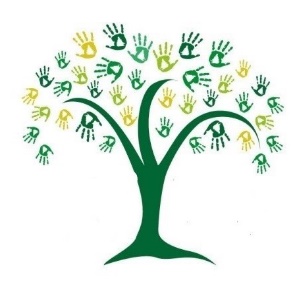 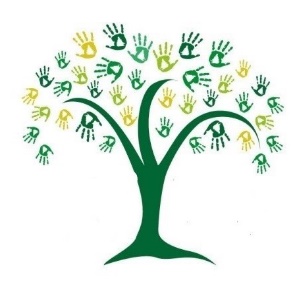 Day 1Task 1 EnglishOur learning objective:Reading for understanding Your task:Reading the first half of a survival story. Answer questions as we go through the text. Task 2 MathsOur learning objective:Recapping multiply and divide by 10, 100, 1000Your task: Study the example Task 3 GeographyOur learning objective: Understanding desert biomesYour task: Label the deserts on the world map and answer the questions on desert biomes. Additional resources/activities that might help you achieve your tasks:Additional resources/activities that might help you achieve your tasks:Additional resources/activities that might help you achieve your tasks:Additional resources/activities that might help you achieve your tasks:Day 2Task 1 EnglishOur learning objective:Reading for understanding Your task: Reading the second half of a survival story. Answer questions as we go through the text.Task 2 MathsOur objective:Converting units, metres, cm, mm and km. Your task: Study the example and work through the questions. Task 3 FrenchOur objective:Speaking about myself in FrenchYour task: Using Language Angels, login information is in Teams, click on the 'sound' icon enables you to listen to the pronunciation. Watch and pause the video/slides so you can write the French for the attached exercise. There is an example on the sheet. Practise your pronunciation - when you are ready, read your written script to an adult and ask them to score you out of 10.  Additional resources/activities that might help you achieve your tasks:Microsoft Teams, Microsoft OneNote, Google searches, any sort of Atlas,    Additional resources/activities that might help you achieve your tasks:Microsoft Teams, Microsoft OneNote, Google searches, any sort of Atlas,    Additional resources/activities that might help you achieve your tasks:Microsoft Teams, Microsoft OneNote, Google searches, any sort of Atlas,    Additional resources/activities that might help you achieve your tasks:Microsoft Teams, Microsoft OneNote, Google searches, any sort of Atlas,    